О внесении изменений в муниципальную программу «Организация, утилизация ТКО на территории МО «Алданский район» на период 2020-2024 годы»В соответствии с Решением Алданского районного Совета депутатов РС (Я) от 25 декабря 2020 года №18-3 «О бюджете муниципального образования «Алданский район» Республики Саха (Якутия) на 2021 год и плановый период 2022 и 2023 годов», постановляю:Внести изменения в муниципальную программу «Организация, утилизация ТКО на территории МО «Алданский район» на период 2020-2024 годы», утвержденную Постановлением главы от 28.12.2019 года №1394, и изложить в новой редакции  (Приложение 1).Финансовому управлению администрации МО «Алданский район» произвести финансирование мероприятий муниципальной программы «Организация, утилизация ТКО на территории МО «Алданский район» на период 2020-2024 годы» в пределах ассигнований, утвержденных по соответствующим отраслям в бюджете МО «Алданский район» на 2021 год.Настоящее Постановление вступает в силу с момента его подписания.Настоящее Постановление подлежит обнародованию в соответствии с Уставом МО «Алданский район» и опубликованию на официальном сайте МО  «Алданский район».Контроль за исполнением настоящего Постановления возложить на первого заместителя главы МО «Алданский район» Халиуллина Р.Г.И.о. главы района                                                                                      И.В. СахноЧистова Елена Владимировна(41145) 35-9-45РЕСПУБЛИКА  САХА (ЯКУТИЯ) АДМИНИСТРАЦИЯ МУНИЦИПАЛЬНОГО  ОБРАЗОВАНИЯ«АЛДАНСКИЙ  РАЙОН»ПОСТАНОВЛЕНИЕ№ 27п от 18.01.2021 г.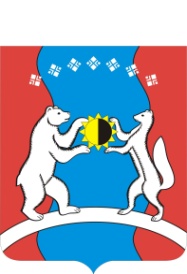 САХА ӨРӨСПУУБУЛУКЭТЭ«АЛДАН  ОРОЙУОНА»МУНИЦИПАЛЬНАЙ  ТЭРИЛЛИИДЬАhАЛТАТАУУРААХ